§2162.  Examination of records to determine complianceThe administrator, at reasonable times and on reasonable notice, may:  [PL 2019, c. 498, §22 (NEW).]1.  Examine records.  Examine the records of a person, including examination of appropriate records in the possession of an agent of the person under examination, if the records are reasonably necessary to determine whether the person has complied with this Act;[PL 2019, c. 498, §22 (NEW).]2.  Issue administrative subpoena.  Issue an administrative subpoena requiring the person under subsection 1 or agent of the person to make records available for examination;[PL 2019, c. 498, §22 (NEW).]3.  Examination even if person believes not in possession.  The administrator may conduct the examination under subsection 1 even if the person believes it is not in possession of any property that must be reported, paid or delivered under this Act; and[PL 2019, c. 498, §22 (NEW).]4.  Bring enforcement action.  Bring an action seeking judicial enforcement of the subpoena under subsection 2.[PL 2019, c. 498, §22 (NEW).]SECTION HISTORYPL 2019, c. 498, §22 (NEW). The State of Maine claims a copyright in its codified statutes. If you intend to republish this material, we require that you include the following disclaimer in your publication:All copyrights and other rights to statutory text are reserved by the State of Maine. The text included in this publication reflects changes made through the First Regular and First Special Session of the 131st Maine Legislature and is current through November 1. 2023
                    . The text is subject to change without notice. It is a version that has not been officially certified by the Secretary of State. Refer to the Maine Revised Statutes Annotated and supplements for certified text.
                The Office of the Revisor of Statutes also requests that you send us one copy of any statutory publication you may produce. Our goal is not to restrict publishing activity, but to keep track of who is publishing what, to identify any needless duplication and to preserve the State's copyright rights.PLEASE NOTE: The Revisor's Office cannot perform research for or provide legal advice or interpretation of Maine law to the public. If you need legal assistance, please contact a qualified attorney.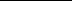 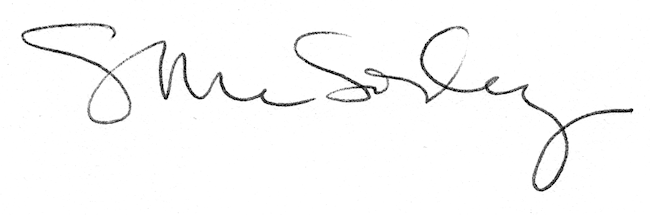 